Hutton Rudby Primary School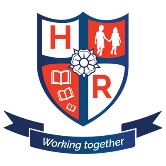 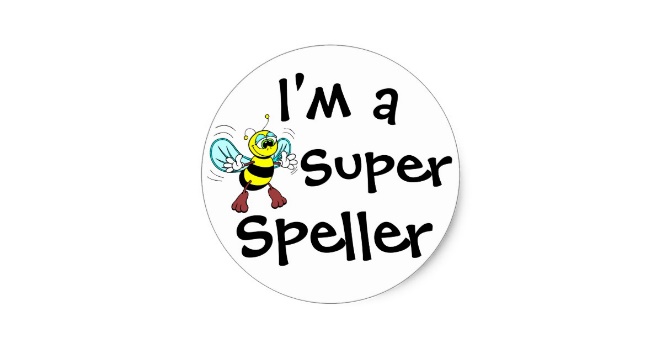 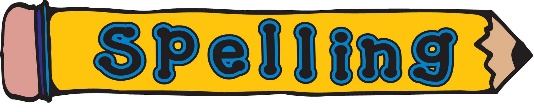 Challenge Words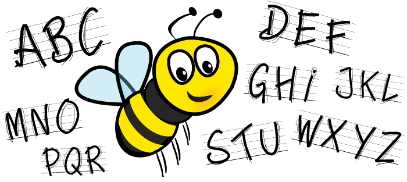 strength strange straightspecialseparate 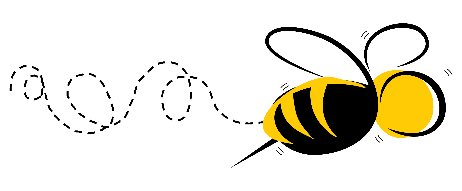 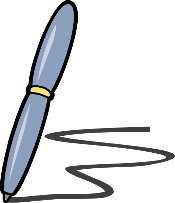 sentenceremember reignregularrecent